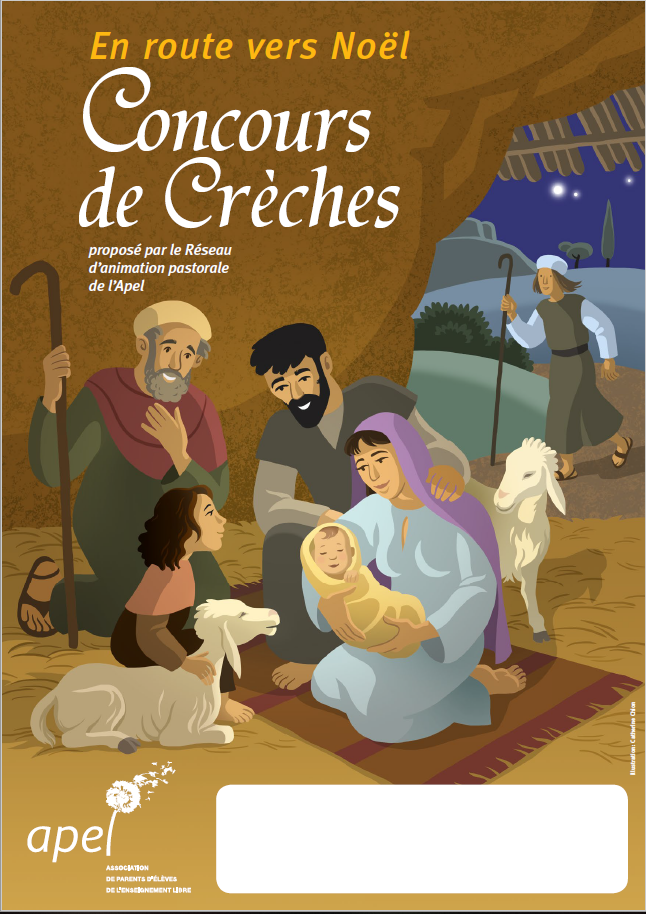 Concours de Crèches 2021Le réseau d’animation pastorale (RAP) de l’Apel du Rhône vous invite à participer à un « Concours de crèches ». Le but est de célébrer et de valoriser Noël dans nos établissements, en mettant en valeur les crèches et surtout ce qu’elles représentent : célébration de la naissance de Jésus, l’amour, la famille et la fraternité. C’est un projet pastoral, fédérateur, pédagogique et permettant de développer la créativité de tous. Ce concours s’adresse à tous les établissements qui souhaitent participer. Le projet, porté par l’Apel d’établissement, en lien avec le chef d’établissement, pourra concerner toute la communauté éducative : enfants, enseignants, parents, personnel, tutelle…Comment participer ?Vous pouvez : Organiser une crèche vivante, fabriquer une crèche à partir de matériaux écologiques, décorer une crèche existante, dessiner une crèche… Faites la part belle à votre créativité !Remplissez le formulaire de participation ci-joint, en expliquant en quelques mots votre action. Envoyez ce formulaire, accompagné de quelques photos à : contact-infos@apeldurhone.fr.Quand ? Vous pouvez envoyer votre formulaire jusqu’au : 31/01/2022Remise de prix : Les membres du conseil d’administration de l’Apel du Rhône désigneront 3 gagnants parmi les actions les plus originales, les plus fédératrices ou les plus pédagogiques.La remise des prix sera organisée lors de la soirée des subventions, le 12/04/2022. Nous attendons avec impatience vos belles réalisations !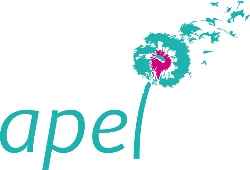 Concours de Crèches 2021Nom de l’établissement :Entourer le type de l’établissement :École maternelle / Ecole primaire / Collège / LycéeAdresse de l’établissement : Code postale et ville :Téléphone :Courriel de l’établissement :Nom du représentant de l’Apel :Coordonnées du représentant :Adresse :Code postal et ville :Téléphone :Courriel du représentant :Courriel de l’Apel :Description de votre action (joignez quelques photos), précisez le budget, les différents acteurs (enfants, parents, enseignants, Ogec, paroisse…) et la durée de l’action :A envoyer à : contact-infos@apeldurhone.frJusqu’au : 31/01/2022 inclus